February 22 – March 1, 2013 Weekly Update2/27	Mid-Chapter 10 Test3/1	Story 18 Test.  Please see the Focus Wall below.Helpful links:http://www.mhschool.com/math/mathconnects/grade3/sg3c10lesson1.html https://www-k6.thinkcentral.com/content/hsp/reading/journeys/na/gr3/ese_9780547360270_/volume2/launch.html# 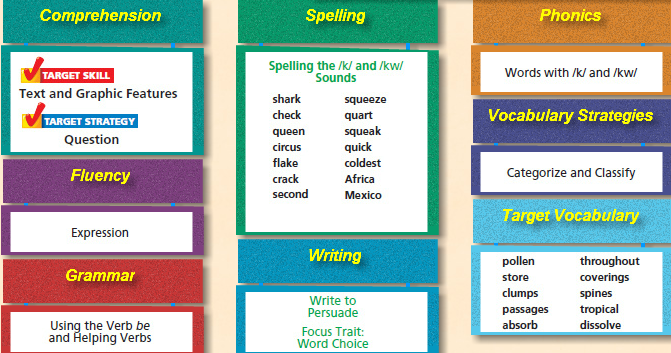 HomeworkSpellingWrite each word 3 times.Put each word in ABC order.Use each word in a sentence.Vocabulary:  Use each word in a well-crafted paragraph.Math:  Please complete daily worksheets.Reading Log:  Please read at least 20 minutes each night and complete the reading log on the other side of this page.  